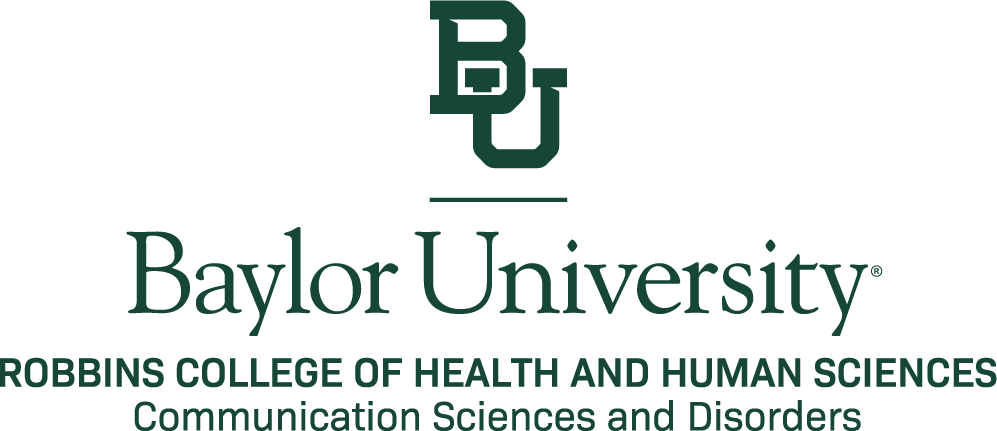 Baylor Speech-Language & Hearing ClinicSpeech-Language Case HistoryADULT								Date: _______________Identifying InformationName: ____________________________________________________________Age: ________  DOB: ____________   Gender: _________________________     Home Street Address: _________________________________ City: ______________________State: _________________   Zip code:_____________Home phone: ______________________  Work phone:________________ Cell phone: ______________Occupation: _________________________  Email: _______________________Person completing this form: ________________________   Relationship to patient:_________________Alternate Contact: Name: _______________________________________  Phone: ________________________________Address: _____________________________________________________________________________Primary Language ____________________ Secondary Language ___________________Race   White   Asian    African American    American Indian or Alaska Native                                     
            Native Hawaiian or other Pacific Islander    Other    Prefer not to reportEthnicity   Hispanic or Latino    Not Hispanic or Latino    Prefer not to reportHave you been seen at this facility previously? _________ Date/s: __________________Do you currently have hearing problems?   Y    N    If yes, what is being done? ___________________________________________________________________________________________________________Do you currently have vision difficulties?  Y   N   If yes, what is being done? ______________________________________________________________________________________________________________Statement of Problem/ Referral:Describe as completely as possible the speech, language, and hearing problem. _______________________________________________________________________________________________________________________________________________________________________________________________Referral Source: _______________________________________________________________________When was the problem first noticed? ____________________________________________________________________________________________________________________________________________How has the problem changed since you first noticed it? _____________________________________________________________________________________________________________________________What has been done about it? Has this helped? ____________________________________________________________________________________________________________________________________What do you think caused the problem? __________________________________________________________________________________________________________________________________________What do you hope to learn from this evaluation and what do you think should be done? __________________________________________________________________________________________________________________________________________________________________________Tell the reaction of you and other family members to the problem_______________________________________________________________________________________________________________________Family history of speech/language problems ______________________________________________________________________________________________________________________________________Do you stutter:  none _____   rarely _____  occasionally _____  frequently _____If yes, then how long has this been a problem? _______________________________________________Do you have an unusual voice quality? (loud, soft, hoarse, nasal) __________________________In what country have you lived most of your life?_______________________________________________What other languages do you speak, understand, read, or write? _________________________________Give other information to explain your communication problem ___________________________________________________________________________________________________________________Please give information below about any of the following services you have received. FamilyOthers living in the home:	Explain current significant family stresses _______________________________________________Previous family stressors  ___________________________________________________________Please list the name and ages of your children. ____________________________________________________________________________________________________________________________This information is important for diagnosis and treatment. Please answer carefully. HistoriesClient’s Prenatal and Birth History	Full term ____      Pre-Term ____   Number of weeks gestational   _____   Normal Birth Explain any complication related to prenatal events/delivery___________________________________________________________________________________________________________________________Client’s Child DevelopmentYour general impression of your overall development:	slow _____			normal_____			advanced_____Client’s Early Motor development	slow _____			normal ____			advanced ____Medical HistoryIllnesses/ConditionsCheck those that apply and fill in approximate date/s:Are you currently under a doctor’s care? If yes, what reason?_________________________________________________________________________________________________________________________What current medication(s) are you taking? _______________________________________________________________________________________________________________________________________Do you have any eating or swallowing difficulties? If yes, describe. _____________________________________________________________________________________________________________________Have you had a swallow study completed? If yes, when and by whom? _________________________________________________________________________________________________________________Are you on a special diet? (liquids, pureed foods, etc.) __________________________________________Describe any major surgeries, operations, or hospitalizations (include dates). __________________________________________________________________________________________________________________________________________________________________________________________________Describe any major accidents. _________________________________________________________________________________________________________________________________________________Education								University      Graduate WorkCircle highest grade completed:   1  2  3  4  5  6  7  8  9  10  11  12       	1  2  3  4          1  2  3  4         	List any area of specialization, vocational training, or area of university study.___________________________________________________________________________________________________________Describe any other education or special training. _________________________________________________________________________________________________________________________________Do you have a history of learning difficulties? If yes, please explain. ________________________________________________________________________________________________________________Employment HistoryMost recent occupation _______________________________________   How long? _______________Employer _________________________________    Are you still employed?    Yes ____   No _____What are your current employment arrangements? _______________________________________________________________________________________________________________________________Describe briefly the type of work you are/were doing in current/past occupations._________________________________________________________________________________________________________Please give any additional information that will help us in the evaluation: __________________________
____________________________________________________________________________________Primary physicianName_____________________________________Address _____________________________________________________Phone Number_______________________________Diagnosis ____________________________________________________Other professionals by whom you have been treated/evaluated 	Name/Position_________________________________________________	Address______________________________________________________Phone Number_______________________________Diagnosis ____________________________________________________I wish reports to be sent to these persons/agencies:  Name _______________________________________________________Title   _______________________________________________________Address _____________________________________________________Phone  ________________________Name _______________________________________________________Title   _______________________________________________________Address _____________________________________________________Phone  ___________________________________________________________	__________________		_____________Signature of person completing this form	Relationship to client		Date                                                                                                                                                       Reviewed January 11, 2022Baylor University Speech-Language & Hearing ClinicAUTHORIZATION TO RELEASE PROTECTED HEALTH RECORDSI, ________________________________ who resides at ______________________________In the city of ___________________  in the state of __________________  hereby authorize:	Baylor University Speech-Language & Hearing Clinic	One Bear Place  #97332	Waco, Texas  76798-7332to disclose the following specific health information by       □ mail or       □ fax or        □ email to:	Name: ________________________________________________________________	Address: ______________________________________________________________	City, St., Zip: ___________________________________________________________from the Health Records of:	Name: ________________________________________________________________			(NAME OF INDIVIDUAL WHOSE RECORD IS BEING DISCLOSED)	Address: ______________________________________________________________	City, St., Zip: ___________________________________________________________For the purpose of: ____________________________________________________________My authorization extends only to those data elements/documents initialed below:  ______________  Diagnostic Reports  ______________  Hearing Reports  ______________  Session Reports  ______________  Test Results  ______________  All of the above  ______________  Other (must be specific) ________________________________________                                                 	             ________________________________________AUTHORIZATION TO RELEASE PROTECTED HEALTH RECORDSPAGE 2This authorization is given freely with the understanding that:Any and all records, whether written or oral or in electronic format, are confidential and cannot be disclosed without my prior written authorization, expect as otherwise provided by law.A photocopy or fax of this authorization is as valid as this original.I may revoke this authorization at any time, except where information has already been released.  This authorization is valid for a sixty (60) day period from the date it is signed, or sooner if noted below.  Baylor University, its employees and officers are hereby released from any legal responsibility or liability for disclosure of the above information to the extent indicated and authorized herein.Treatment, payment, enrollment or eligibility for benefits may not be conditioned upon obtaining this authorization.Information used or disclosed pursuant to this authorization may be subject to re-disclosure by the recipient and is no longer protected. ___________________________________	PATIENT’S SIGNATURE (OR GUARDIAN, IF A MINOR)___________________________________                                   DATE			__________________________________	PATIENT’S NAME PRINTED___________________________________ EXPIRATION DATE (IF OTHER THAN ONE YEAR FROM ABOVE DATE)__________________________________	WITNESS___________________________________DATEBaylor University Speech-Language & Hearing ClinicOne Bear Place #97332Waco, TX  76798-7332Release of InformationDate: _______________RE:  Name: _________________________________________	          DOB: __________________To Whom It May Concern:I hereby grant permission for _________________________________________ to disclose and deliver 		                                        (name of school/institution or above agencies)any information requested by __________________________________________ concerning my                                                                               (name of school/institution)        son/daughter ___________________________________________________.This information may include case history, results of examination, impressions, and recommendations that might benefit __________________________________________ in treating                                                      (name of school/institution)       _________________________________ speech and communication disorder.Any and all records, whether written or oral or in electronic format, are confidential and cannot be disclosed without my prior written authorization, except as otherwise provided by law.A photocopy or fax of this authorization is as valid as this original.I may revoke this authorization at any time, except where information has already been released.  This authorization is valid for a sixty (60) day period from the date it is signed, or sooner if noted below.  Baylor University, its employees and officers are hereby released from any legal responsibility or liability for disclosure of the above information to the extent indicated and authorized herein.Treatment, payment, enrollment or eligibility for benefits may not be conditioned upon obtaining this authorization.Information used or disclosed pursuant to this authorization may be subject to re-disclosure by the recipient and is no longer protected. ___________________________________________ Signature___________________________________________      RelationshipConsent AgreementI understand that the Baylor University Speech and Hearing Clinic, hereafter referred to as the Clinic, is operated as a training center for speech-language pathologists and that all therapy conducted at the Clinic is supervised by a certified, licensed clinician and that all lessons may be observed by students in training or by students who may be interested in majoring in this field. I further understand that many of the lessons are recorded by video and/or audio and that these lessons may be played in speech therapy classes as examples of speech, language, and hearing disorders or may be presented at professional meetings of doctors, dentists, psychologists, speech clinicians or other professional groups and that these recordings may be analyzed and the information used for research reports.  I also understand that testing information and treatment progress as recorded in the client file may be used for research purposes.  I further understand that when such usages are made of this information or recordings, that the names of the patients treated will be concealed.I agree and understand that Baylor may freely use these recordings and files for purposes of education and research.I further agree and understand that by signing this Consent Agreement, these recordings and files become the property of the Clinic and I hereby relinquish any and all claims to benefits, financial or otherwise which I had, now have, or may have in the future or which my heirs, executors, administrators, or assigns may have or claim to have from the use of these recordings.BY: _________________________________________________________________________(Date) ServicesDate or datesPerson/ agencyFindingsSpeech/language EvaluationSpeech/language TherapyHearing evaluationPsychological testing/CounselingVocational counselingPhysical therapyOccupational therapyNameAgeRelationshipDiagnosed Speech/Learning ProblemAllergiesIntubation: length of time ___________AmputationsLengthy medication treatmentAsthmaMemoryAttention Deficit Disorder     ConfusionAugmentative communication device     Long term memory problemsBehavior problems     Short term memory problemsBraces Mental Health IssuesBrain injuryNeuromuscular DiseaseCancer     Multiple Sclerosis (MS)Cerebral palsy     Muscular Dystrophy (MD)Cleft palate/submucous cleft     Parkinson’s diseaseCochlear implant     Other: ______________________CVA/ strokeNoise Exposure     AphasiaPhysical Abnormalities     ApraxiaPneumonia      DysarthriaPoor appetite Dentures               upper        lowerSeizuresDigestive problemsSerious injury:Drooling  Hospitalization for ________________DyslexiaStroke/ CVAEar infectionsStutteringEmotional problemsSwallowing problemsEncephalitis/MeningitisSyndrome (other): ________________Falls frequently/balanceTraumatic Brain Injury (TBI)Glasses    Auto accidentsHand preference     R     L    Other: ______________________ Head injuryVision problemsHearing aids- which ear   R     LVocal fold pathologiesHearing amplification device      HoarsenessHearing problems      Laryngectomy      Meniere’s disease      Polyps/ Nodules          Tinnitus     Speaking valve      Intellectual Disability   